The Delmar Little League Sponsorship Program offers an opportunity to show your support for the young athletes in our community as well as expose your business to a large number of prospective customers.Your tax-deductible donation helps offset equipment, player insurance and operational expenses.Delmar Little League is dedicated to building character, discipline, courage and loyalty in the youth within our community by providing fun, safe and competitive baseball and softball programs. Our success relies on volunteers and the financial support from members of our community.  Total Sponsorship $______Sponsor Information				 Individual	    BusinessName: _______________________________	Web Address: _______________________________Contact Person: _______________________	Email Address: ______________________________Address: _________________________________________________________________________Please mail completed form with payment (check payable to Delmar Little League)to Delmar Little League Attn Sponsorship P.O. Box 518, Delmar DE 19940Questions? Email Denny Murray Denny.Murray75@gmail.com Thank you for supporting Delmar Little League. DLL is run by volunteers.  Want to volunteer?Contact Kelli Chamberlain kbsoftballkidd2000@yahoo.com to find out how you can get involved.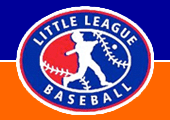 DELMAR LITTLE LEAGUE2020SPONSORSHIP OPPORTUNITIES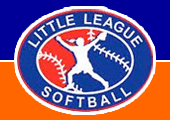  Sponsor 1 Team	$250As a sponsor, you will receive Recognition on DLL’s website with hyperlink to your websiteRecognition at Opening Day CeremonyDenny Murray Denny.Murray75@gmail.com will contact you for a PDF Logo after your sponsorship has been received and processed. Sponsor 2 Teams$375As a sponsor, you will receive Recognition on DLL’s website with hyperlink to your websiteRecognition at Opening Day CeremonyDenny Murray Denny.Murray75@gmail.com will contact you for a PDF Logo after your sponsorship has been received and processed. Sponsor 1 Field Sign$300As a sponsor, you will receive Recognition on DLL’s website with hyperlink to your websiteRecognition at Opening Day CeremonyDenny Murray Denny.Murray75@gmail.com will contact you for a PDF Logo after your sponsorship has been received and processed. Sponsor 2 Field Signs$450As a sponsor, you will receive Recognition on DLL’s website with hyperlink to your websiteRecognition at Opening Day CeremonyDenny Murray Denny.Murray75@gmail.com will contact you for a PDF Logo after your sponsorship has been received and processed. Field Sign renewal$200As a sponsor, you will receive Recognition on DLL’s website with hyperlink to your websiteRecognition at Opening Day CeremonyDenny Murray Denny.Murray75@gmail.com will contact you for a PDF Logo after your sponsorship has been received and processed. Sponsor 1 Team & 1 Field Sign$400As a sponsor, you will receive Recognition on DLL’s website with hyperlink to your websiteRecognition at Opening Day CeremonyDenny Murray Denny.Murray75@gmail.com will contact you for a PDF Logo after your sponsorship has been received and processed. Sponsor 2 Teams & 2 Field Signs$775As a sponsor, you will receive Recognition on DLL’s website with hyperlink to your websiteRecognition at Opening Day CeremonyDenny Murray Denny.Murray75@gmail.com will contact you for a PDF Logo after your sponsorship has been received and processed. General Donation		$_____